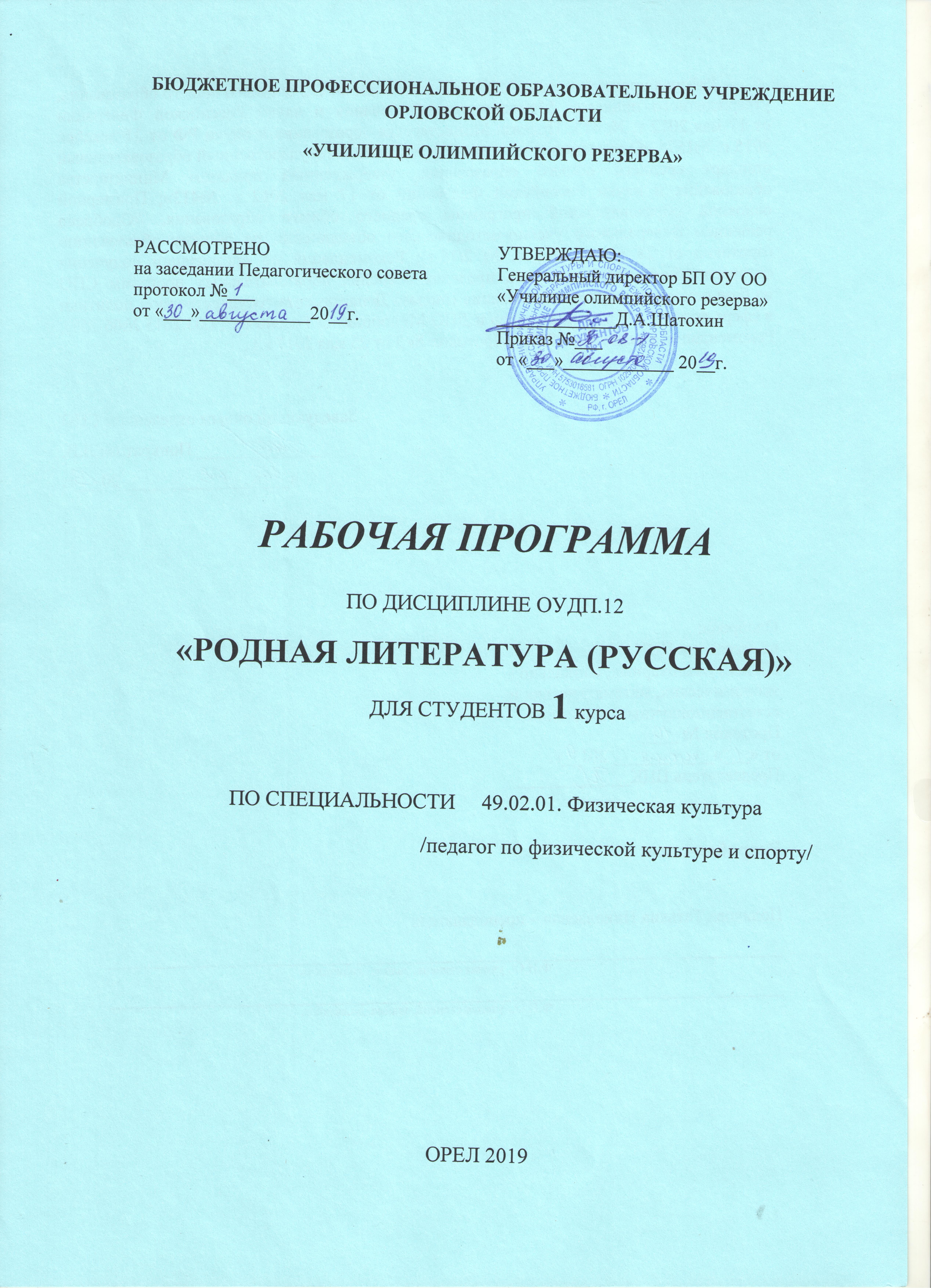 Рабочая программа учебной дисциплины «Родная литература» разработана                           на основании ФГОС среднего общего образования, утвержденного приказом Министерства образования и науки Российской Федерации от 17 мая . № 413; Приказа Министерства образования и науки РФ от 31 декабря . №1578 «О внесении изменений в федеральный государственный образовательный стандарт среднего общего образования, утвержденный приказом Министерства образования и науки Российской Федерации от 17 мая . №413»; Примерной основной образовательной программы среднего общего образования. //Одобрена решением федерального учебно-методического объединения по общему образованию (протокол от 28 июня . № 2/16-з); Рекомендаций по организации получения среднего общего образования в пределах освоения образовательных программ СПО на базе основного общего образования (письмо Департамента государственной политики в сфере подготовки рабочих кадров и ДПО Минобрнауки России от 17.03.2015 №06-259), Рекомендаций в редакции 2017г. (Протокол № 3 от 25 мая .).Разработчики:Полякова Татьяна Николаевна – преподаватель_______________________________________________________________________________________________________________Ф.И.О., ученая степень, звание, должность_______________________________________________________________________________________________________________Ф.И.О., ученая степень, звание, должностьСОДЕРЖАНИЕПАСПОРТ РАБОЧЕЙ ПРОГРАММЫ УЧЕБНОЙ ДИСЦИПЛИНЫ ОУДП.12 РОДНАЯ ЛИТЕРАТУРА (РУССКАЯ)Область применения программы Рабочая программа учебной дисциплины является частью профессиональной образовательной программы подготовки специалистов среднего звена по специальности 49.02.01 Физическая культура на базе основного общего образования. Рабочая программа учебной дисциплины «Родная литература» разработана                           на основании ФГОС среднего общего образования, утвержденного приказом Министерства образования и науки Российской Федерации от 17 мая . № 413; Приказа Министерства образования и науки РФ от 31 декабря . №1578 «О внесении изменений в федеральный государственный образовательный стандарт среднего общего образования, утвержденный приказом Министерства образования и науки Российской Федерации от 17 мая . №413»; Примерной основной образовательной программы среднего общего образования. //Одобрена решением федерального учебно-методического объединения по общему образованию (протокол от 28 июня . № 2/16-з); Рекомендаций по организации получения среднего общего образования в пределах освоения образовательных программ СПО на базе основного общего образования (письмо Департамента государственной политики в сфере подготовки рабочих кадров и ДПО Минобрнауки России от 17.03.2015 №06-259), Рекомендаций в редакции 2017г. (Протокол № 3 от 25 мая .).Рабочая программа учебной дисциплины может быть использована всеми образовательными учреждениями профессионального образования на территории Российской Федерации, имеющими право на реализацию основной профессиональной образовательной программы по данной укрупненной группе специальностей и в области дополнительного педагогического образования.1.2 Место дисциплины в структуре программы подготовки специалистов среднего звена:Учебная дисциплина «Родная литература» относится к разделу ОУДП.00 Профильные общеобразовательные учебные дисциплины цикла ОУ.00 Общеобразовательный учебный цикл программы подготовки специалистов среднего звена.1.3. Цели и задачи учебной дисциплины – требования к результатам освоения учебной дисциплины:Содержание программы учебной дисциплины направлено на достижение следующих целей: - воспитание ценностного отношения к родной литературе как хранителю культуры, включение в культурно-языковое поле своего народа; - приобщение к литературному наследию своего народа; формирование причастности к свершениям и традициям своего народа, осознание исторической преемственности поколений, своей ответственности за сохранение культуры народа; формирование общего представления об историко-литературном процессе; - обогащение активного и потенциального словарного запаса, развитие                                           у обучающихся культуры владения родным языком во всей полноте его функциональных возможностей в соответствии с нормами устной и письменной речи, правилами речевого этикета;- получение знаний о родном языке как системе и как развивающемся явлении, о его уровнях и единицах, о закономерностях его функционирования, освоение базовых понятий лингвистики, формирование аналитических умений отношении языковых единиц и текстов разных функционально-смысловых типов и жанров; поиск, систематизация                                                       и использование необходимой информации, в том числе в сети Интернет. Освоение содержания учебной дисциплины «Родная литература» обеспечивает достижение обучающимися следующих результатов: личностных: -  воспитание российской гражданской идентичности: патриотизма, любви и уважения к Отечеству, чувства гордости за свою Родину, родной край, прошлое и настоящее многонационального народа России; - осознание своей этнической принадлежности, знание истории, языка, культуры своего народа, своего края;- формирование целостного мировоззрения, соответствующего современному уровню развития науки и общественной практики, учитывающего социальное, культурное, языковое, духовное многообразие современного мира;- формирование коммуникативной компетентности в общении и сотрудничестве                           со сверстниками, старшими и младшими в процессе образовательной, учебно-исследовательской, творческой и других видов деятельности;- развитие эстетического сознания через освоение художественного наследия писателей родного края, творческой деятельности эстетического характера.метапредметных: - умение самостоятельно определять цели своего обучения, ставить и формулировать для себя новые задачи в учёбе и познавательной деятельности, развивать мотивы                                               и интересы своей познавательной деятельности;- владение основами самоконтроля, самооценки, принятия решений и осуществления осознанного выбора в учебной и познавательной деятельности;- умение определять понятия, создавать обобщения, устанавливать аналогии, классифицировать, самостоятельно выбирать основания и критерии для классификации, устанавливать причинно-следственные связи, строить логическое рассуждение, умозаключение (индуктивное, дедуктивное и по аналогии) и делать выводы;- овладение навыками смыслового чтения;- умение осознанно использовать речевые средства в соответствии с задачей коммуникации, для выражения своих чувств, мыслей и потребностей; - планирования и регуляции своей деятельности; владение устной и письменной речью; монологической контекстной речью;- формирование и развитие компетентности в области использования информационно-коммуникационных технологий.предметных: - сформированность внутренней потребности обучающихся в чтении произведений писателей-орловцев, чувства любви к своей родине, Орловской земле, чувства кровного родства с ее прошлым и настоящим, отраженным в художественных текстах; - получение опыта медленного чтения произведений русской родной (региональной) литературы; - приобретение знаний о жизни и творчестве орловских поэтов и прозаиков, постижение тайн художественного слова наших великих земляков;- сформированность умения анализировать в устной и письменной форме самостоятельно прочитанные произведения, их отдельные фрагменты, аспекты;- умение делать читательский выбор;- умение использовать в читательской, учебной и исследовательской деятельности ресурсов библиотек, музеев, архивов, в том числе цифровых, виртуальных;- овладение различными формами продуктивной читательской и текстовой деятельности;- овладение необходимым понятийным и терминологическим аппаратом, позволяющим обобщать и осмыслять читательский опыт в устной и письменной форме;- сформированность у обучающихся основ культурологических знаний, бережного отношения к реликвиям прошлого, к своей малой родине, углубление представлений                       об истории и культурных связях родных мест с жизнью всей страны.1.4. Количество часов на освоение программы учебной дисциплины:максимальная учебная нагрузка обучающегося 51 часа, в том числе:обязательная аудиторная учебная нагрузка обучающегося 34 часа;самостоятельная работа обучающегося 17 часов.1.5. Промежуточная аттестация – дифференцированный зачет.СТРУКТУРА И СОДЕРЖАНИЕ УЧЕБНОЙ ДИСЦИПЛИНЫ                              ОУДП.12 РОДНАЯ ЛИТЕРАТУРА (РУССКАЯ)2.1. Объем учебной дисциплины и виды учебной работы2.2. Тематический план и содержание  дисциплины ОУДП.12  «Родная литература (русская)»3. условия реализации программы УЧЕБНОЙ ДИСЦИПЛИНЫ                             ОУДП.12 РОДНАЯ ЛИТЕРАТУРА (РУССКАЯ)3.1. Требования к минимальному материально-техническому обеспечениюРеализация программы дисциплины требует наличия учебного кабинета литературы. Оборудование учебного кабинета: - посадочные места по количеству обучающихся;- рабочее место преподавателя;- учебно-методический комплекс по предмету.Технические средства обучения: - компьютер3.2. Информационное обеспечение обученияПеречень рекомендуемых учебных изданий, Интернет-ресурсов, дополнительной литературы.Агеносов В.В. Литература русского зарубежья (1918-1996). М., Терра, Спорт, 1998, с.129-130.Айхенвальд  Ю. Тютчев // Силуэты русских писателей. М., 1994.Айхенвальд  Ю. Фет // Силуэты русских писателей. М., 1994.Ананьева А.В., Веселова А.Ю. Сады и тексты (Обзор новых исследований о садово-парковом искусстве в России) // Новое литературное обозрение. 2005. № 75. C. 348—375. Аннинский Л.А. Лесковское ожерелье. – М., 1982.Архангельский А. Последний классик. - В кн. Русские писатели - лауреаты Нобелевской премии: Иван Бунин. - М.: Молодая гвардия, 1991. - С. 7-30.Афанасьев В.Н. И.А.Бунин. - М.: Знание, 1970. - 280 с.Афонин Л.Н. Леонид Андреев. - Орел: Орлик, 1959. - 156 с.Берковский Н.Я. Тютчев // Тютчев Ф.И. Стихотворения. М., 1962.Благой Д.Д. Мир как красота (в сборнике «Фет. А.А. Вечерние огни». – М., 1979).Богданова О.Ю. Роман И.А. Бунина «Жизнь Арсеньева» // Литература в школе, 2000. - №7. - С. 22-26.Варламов А. Н. Пришвин — М.: Молодая гвардия, 2008. — 548 с.Визгин В.П. Пришвин и философия. — М.—СПб.: Центр гуманитарных инициатив, 2016. — 240 с.Геймбух, Е. Ю. Время в художественном мире М. М. Пришвина / Е. Ю. Геймбух. – (Анализ художественного текста) // Русский язык в школе. – 1998. – № 1. – С. 57-65. Головкин, Н. Тайна Пришвина / Н. Головкин // Природа и человек. ХХI век. – 2008. – № 6. – С. 30-32.Горелов А.А. Н.С. Лесков и народная культура. Л., 1988Ершов, Г. Михаил Пришвин. Жизнь и творчество / Г. Ершов. – М. :Худож. лит., 1973. – 192 с.Жизнь в русской усадьбе: Опыт социальной и культурной истории. — СПб.: Коло, 2008. Кожинов В.В. Тютчев. М., 1988.Михайлов О.Н. Иван Алексеевич Бунин // Михайлов О.Н. Литература русского зарубежья. - М., 1995. - 490 с.Михеичева Е.А. О психологизме Леонида Андреева. - М.: МПУ, 1994. - 188 с. Ошанин Л. Слово о Дмитрии Блынском// Блынский Д. Солнечное слово. М., 1980. С.5-6; Пахомова, М. Ф. Михаил Михайлович Пришвин / М. Ф. Пахомова. – Л. : Просвещение, 1970. –128 с. – (Б-ка словесника). Петров А. Личность и судьба Ф. Тютчева. М., 1992. Писатели-орловцы в контексте отечественной культуры, истории, литературы // Материалы Всероссийской научной конференции. Орел, 2015.Пустовойт П.Г. Творческий путь И.С. Тургенева. – М.: Детская литература, 1977.Смирных А. Времени доверчивая жизнь // Наш современник. № 11-12,1998. С.266-268Семёнова, С. «Сердечная мысль» Михаила Пришвина / С. Семёнова // Преодоление трагедии: «Вечные вопросы» в литературе / С. Семёнова. – М. : Сов. писатель, 1989. – С. 378-394. Смирнова Л.А. Иван Алексеевич Бунин: Жизнь и творчество: Книга для учителя. - М.: Просвещение, 1991. - 192 с. Соколов А.Г. История русской литературы конца ХIХ - начала ХХ века. - М: Изд. центр Академия, 2000. - 432 с.Столярова И.В. В поисках идеала. – Л., 1978. Столярова И.В. В поисках идеала: творчество Н.С. Лескова. Л., 1978. Сухова Н.П. Лирика Афанасия Фета. – М., 2000.Толмачёв В. Зайцев Б.К.//Русское Зарубежье. Золотая книга эмиграции. Первая треть XX века. Энциклопедический биографический словарь. М., Росспэн, 1997, с. 242 Троицкий В.Ю. Лесков-художник. – М., 1974.Щедринац Н.М. Борис Зайцев//Литература русского зарубежья. Учебное пособие.1920- 1990, М., «Флинта», с. 92.Эйхенбаум Б. Фет // О поэзии. Л., 1969. Методическое обеспечение:Голубков М.М. Литература. 11 класс. В 2-х частях. М.: «Мнемозина», 2009.Зинин С.А., Сахаров В.И. Литература.  10 класс. В 2-х частях. М.: «Русское слово», 2017.Зинин С.А., Чалмаев В. А. Литература.  11 класс. В 2-х частях. М.: «Русское слово», 2017.Лебедев Ю.В. Литература. 10 класс. В 2-х частях. М.: «Просвещение», 2016.Литература родного края. Учебно-методическое пособие по литературному краеведению. / Сост. А.И. Павлова. – Орёл, МЦПК, 2009.Литература. 10 класс. В 2-х частях.  / Под редакцией Архангельского А.Н. М.: «Дрофа»,  2013.Литература. 11 класс. В 2-х частях.  / Под редакцией Обернихиной Г. А. М.: «Русское слово»,  2010.Писатели Орловского края. XX век. Пособие по региональной литературе. Орёл: «Вешние воды», 1999.КОНТРОЛЬ И ОЦЕНКА РЕЗУЛЬТАТОВ ОСВОЕНИЯ                                     УЧЕБНОЙ ДИСЦИПЛИНЫ ОУДП.12 РОДНАЯ ЛИТЕРАТУРА (РУССКАЯ)Контроль и оценка результатов освоения учебной дисциплины осуществляется преподавателем в процессе проведения практических занятий и тестирования, написания письменных работ (изложений, сочинений), а также выполнения обучающимися индивидуальных заданий, ответов на экзаменационные вопросы.БЮДЖЕТНОЕ ПРОФЕССИОНАЛЬНОЕ ОБРАЗОВАТЕЛЬНОЕ УЧРЕЖДЕНИЕ ОРЛОВСКОЙ ОБЛАСТИ «УЧИЛИЩЕ ОЛИМПИЙСКОГО РЕЗЕРВА»РАБОЧАЯ ПРОГРАММА ПО УЧЕБНОЙ ДИСЦИПЛИНЕ ОУДП.12«РОДНАЯ ЛИТЕРАТУРА (РУССКАЯ)»ДЛЯ СТУДЕНТОВ 1 курсаПО СПЕЦИАЛЬНОСТИ     49.02.01. Физическая культура/педагог по физической культуре и спорту/ОРЕЛ 2019Заведующий очным отделением СПОПонкратова Л.В.« 30 »  августа  2019 г.Одобрена:на заседании ПЦК общих гуманитарных, социально – экономических, математических и естественнонаучных дисциплин.Протокол № 10 от « 01 » июля 2019 г.Председатель ПЦК Полякова Т.Н.СодержаниеСтр.1.Паспорт рабочей программы учебной дисциплины41.1.Область применения программы41.2.Место учебной дисциплины в структуре программы подготовки специалистов среднего звена41.3.Цели и задачи учебной дисциплины – требования к результатам освоения учебной дисциплины41.4.Количество часов на освоение программы учебной дисциплины61.5.Промежуточная аттестация62.Структура и содержание учебной дисциплины72.1.Объем учебной дисциплины и виды учебной работы72.2.Тематический план и содержание учебной дисциплины83.Условия реализации программы учебной дисциплины123.1.Требования к минимальному материально-техническому обеспечению123.2.Информационное обеспечение обучения124.Контроль и оценка результатов освоения учебной дисциплины15Вид учебной работыОбъем часовМаксимальная учебная нагрузка (всего)51Обязательная аудиторная учебная нагрузка (всего) 34в том числе:     лекции     практические занятия, из них                                          контрольные работыСамостоятельная работа обучающегося (всего)17в том числе:подготовка к семинарским занятиям (домашняя подготовка, занятия в библиотеке, работа с электронными каталогами и интернет-информация);10работа с первоисточниками (конспектирование и реферирование критических статей и литературоведческих текстов);рефераты, доклады, проекты;3составление библиографических карточек по творчеству писателя;3работа со словарями, справочниками, энциклопедиями (сбор и анализ интерпретаций одного из литературоведческих терминов с результирующим выбором и изложением актуального значения).1Промежуточная аттестация в форме дифференцированного зачета.Промежуточная аттестация в форме дифференцированного зачета.2.2. Тематический план и содержание  дисциплины «Литература»2.2. Тематический план и содержание  дисциплины «Литература»2.2. Тематический план и содержание  дисциплины «Литература»2.2. Тематический план и содержание  дисциплины «Литература»2.2. Тематический план и содержание  дисциплины «Литература»Наименование разделов и темСодержание учебного материала  практические работы, самостоятельная работа обучающихся, курсовая работа (проект)Содержание учебного материала  практические работы, самостоятельная работа обучающихся, курсовая работа (проект)ОбъемчасовУровеньосвоения12234Раздел 1.ЛИТЕРАТУРА XIX ВЕКАРаздел 1.ЛИТЕРАТУРА XIX ВЕКАРаздел 1.ЛИТЕРАТУРА XIX ВЕКА17/8Тема 1.1.Писатели-орловцы XIX века в контексте мировой культуры.Содержание учебного материала.Содержание учебного материала.1Тема 1.1.Писатели-орловцы XIX века в контексте мировой культуры.1Писатели-орловцы XIX века в контексте мировой культуры. Основные темы и проблемы в литературе писателей- орловцев XIX века11-3Тема 1.2Фольклор Орловского края в изучении П.И. Якушкина и П.В. Киреевского.Содержание учебного материала.Содержание учебного материала.2Тема 1.2Фольклор Орловского края в изучении П.И. Якушкина и П.В. Киреевского.2Фольклор Орловского края в изучении П.И.Якушкина.11-2Тема 1.2Фольклор Орловского края в изучении П.И. Якушкина и П.В. Киреевского.3Фольклор Орловского края в изучении П.В.Киреевского.11-2Тема 1.2Фольклор Орловского края в изучении П.И. Якушкина и П.В. Киреевского.Самостоятельная работа.Самостоятельная работа.13Тема 1.2Фольклор Орловского края в изучении П.И. Якушкина и П.В. Киреевского.Подготовить сообщения по темам: «Устное народное творчество Орловского края»Подготовить сообщения по темам: «Устное народное творчество Орловского края»13Тема 1.3Орловские страницы в жизни и творчестве А.С. Пушкина.Содержание  учебного материала.Содержание  учебного материала.3Тема 1.3Орловские страницы в жизни и творчестве А.С. Пушкина.4Орловские впечатления в очерке А.С. Пушкина «Путешествие в Арзрум во время похода 1829 года». 11-3Тема 1.3Орловские страницы в жизни и творчестве А.С. Пушкина.5Орловские знакомства А.С. Пушкина.11-2Тема 1.3Орловские страницы в жизни и творчестве А.С. Пушкина.6Пушкинский венок в лирике поэтов Орловщины (В. Ерёмин, И. Крохин, В. Катанов, Л. Золотарёв и др.)11-2Тема 1.3Орловские страницы в жизни и творчестве А.С. Пушкина.Самостоятельная работа.Самостоятельная работа.23Тема 1.3Орловские страницы в жизни и творчестве А.С. Пушкина.Подготовить сообщение по теме «А.С.Пушкин и А.П.Керн»Подготовить сообщение по теме «А.С.Пушкин и А.П.Керн»23Тема 1.3Орловские страницы в жизни и творчестве А.С. Пушкина.Наизусть:  два стихотворения по выбору.Наизусть:  два стихотворения по выбору.Тема 1.4Н.В. Гоголь и Орловский край.Содержание учебного материала.Содержание учебного материала.1Тема 1.4Н.В. Гоголь и Орловский край.7Орловские корни писателя. Путевые заметки Н.В. Гоголя.11-3Тема1.5И.С.  Тургенев.Содержание учебного материала.Содержание учебного материала.3Тема1.5И.С.  Тургенев.8Орловский край в судьбе и творчестве писателя.11-3Тема1.5И.С.  Тургенев.9Орёл на страницах романа И.С. Тургенева «Дворянское гнездо».  Образ «тургеневской девушки» в произведении.11-3Тема1.5И.С.  Тургенев.10.Драматургическое наследие И.С. Тургенева.11-3Тема1.5И.С.  Тургенев.Самостоятельная работа:Самостоятельная работа:33Тема1.5И.С.  Тургенев.Подготовить сообщение по на тему «Сказки И.С.Тургенева», Чтение рассказов и повестей.Подготовить сообщение по на тему «Сказки И.С.Тургенева», Чтение рассказов и повестей.33Тема 1.6Ф. И. Тютчев.  Содержание учебного материала:Содержание учебного материала:2Тема 1.6Ф. И. Тютчев.  11Орловский край в жизни поэта. Образ родной природы в лирике поэта.11-2Тема 1.6Ф. И. Тютчев.  12Образ родной земли в творчестве Ф.И. Тютчева.12-3Тема 1.6Ф. И. Тютчев.  Наизусть: 2 стихотворенияНаизусть: 2 стихотворенияТема  1.7А.А.Фет.Содержание учебного материала.Содержание учебного материала.2Тема  1.7А.А.Фет.13А.А. Фет. Орловская земля в жизни поэта.11-3Тема  1.7А.А.Фет.14Образ родной природы в лирике А.А. Фета.11-3Тема  1.7А.А.Фет.Наизусть: 2 стихотворенияНаизусть: 2 стихотворенияТема 1.8.Н. С. ЛесковСодержание учебного материала.Содержание учебного материала.2Тема 1.8.Н. С. Лесков15Орловский край в судьбе и творчестве писателя.11-3Тема 1.8.Н. С. Лесков16Русский национальный характер в рассказах Н.С. Лескова11-3Тема 1.8.Н. С. ЛесковСамостоятельная работа:Самостоятельная работа:23Тема 1.8.Н. С. ЛесковЧтение повестей Н.С.Лескова. Чтение повестей Н.С.Лескова. 23Тема 1.9.М.М. Бахтин.Содержание учебного материала.Содержание учебного материала.1Тема 1.9.М.М. Бахтин.17М.М. Бахтин.  Орловские корни выдающегося философа и филолога. Философское и литературоведческое наследие М.М. Бахтина.12-3Раздел 2.Литература  ХХ века.Раздел 2.Литература  ХХ века.Раздел 2.Литература  ХХ века.17/9Тема 2.1.Писатели-орловцы XX века в контексте мировой культуры.Содержание учебного материала.Содержание учебного материала.1Тема 2.1.Писатели-орловцы XX века в контексте мировой культуры.18Писатели-орловцы XX века в контексте мировой культуры12-3Тема 2.2.Бунин И.А.Содержание учебного материала.Содержание учебного материала.5Тема 2.2.Бунин И.А.19И.А. Бунин и Орловский край.11-3Тема 2.2.Бунин И.А.20Автобиографические мотивы в романе «Жизнь Арсеньева» (обзор)11-3Тема 2.2.Бунин И.А.21Тема родного дома и памяти в лирике поэта.11-3Тема 2.2.Бунин И.А.22Тема  трагизма любви в цикле рассказов И.А. Бунина «Тёмные аллеи».11-3Тема 2.2.Бунин И.А.23Мастерство И.А. Бунина в изображении диалектики чувств11-3Тема 2.2.Бунин И.А.Наизусть: стихотворения поэта (2 по выбору)Наизусть: стихотворения поэта (2 по выбору)Тема 2.2.Бунин И.А.Самостоятельная работа:Самостоятельная работа:23Тема 2.2.Бунин И.А.Рассказы и повести И.А.Бунина.Рассказы и повести И.А.Бунина.23Тема 2.3.Л.Н. АндреевСодержание учебного материалаСодержание учебного материала3Тема 2.3.Л.Н. Андреев24Орел в жизни и творчестве писателя.11-3Тема 2.3.Л.Н. Андреев25Философская проблематика и концепция личности в рассказах «Мысль»,11-3Тема 2.3.Л.Н. Андреев26Философская проблематика и концепция личности в рассказах «Иуда Искариот»Тема 2.3.Л.Н. АндреевСамостоятельная работа:Самостоятельная работа:23Тема 2.3.Л.Н. АндреевРассказы Л.Н.Андреева; сообщение по теме: «Орел на страницах произведений Л.Андреева».Рассказы Л.Н.Андреева; сообщение по теме: «Орел на страницах произведений Л.Андреева».23Тема 2.4.Б.К.ЗайцевСодержание учебного материала.Содержание учебного материала.3Тема 2.4.Б.К.Зайцев27Б.К. Зайцев и Орловский край.11-3Тема 2.4.Б.К.Зайцев28Б.К. Зайцев. Тема любви и поиска смысла жизни в повести «Голубая звезда».11-3Тема 2.4.Б.К.Зайцев29Б.К. Зайцев. Тема любви и поиска смысла жизни в повести «Голубая звезда».11-3Тема 2.5.М.М. ПришвинСодержание учебного материала.Содержание учебного материала.1Тема 2.5.М.М. Пришвин30Нравственно-философский аспект взаимоотношений природы и человека в произведениях М.М. Пришвина.11-3Тема 2.5.М.М. ПришвинСамостоятельная работа:Самостоятельная работа:13Тема 2.5.М.М. ПришвинЧтение рассказов М.М.Пришвина..Чтение рассказов М.М.Пришвина..13Тема 2.6Судьбы поэтов Орловщины второй половины 20 века.  .Содержание учебного материала.Содержание учебного материала.1Тема 2.6Судьбы поэтов Орловщины второй половины 20 века.  .31Поэзия Орловского края 50-90 годов:11-3Тема 2.6Судьбы поэтов Орловщины второй половины 20 века.  .Самостоятельная работа:Самостоятельная работа:23Тема 2.6Судьбы поэтов Орловщины второй половины 20 века.  .Чтение стихотворений В.Дронникова, В.Катанова.Чтение стихотворений В.Дронникова, В.Катанова.23Тема 2.7.Д.И. Блынский.Содержание учебного материала.Содержание учебного материала.1Тема 2.7.Д.И. Блынский.32Родной край в поэзии Д.И. Блынского11-3Тема 2.7.Д.И. Блынский.Наизусть: стихотворения поэта (2 по выбору)Наизусть: стихотворения поэта (2 по выбору)Тема 2.7.Д.И. Блынский.Самостоятельная работа:Самостоятельная работа:13Тема 2.7.Д.И. Блынский.Подготовить сообщение по теме: «Родина в поэзии Д.Блынского».Подготовить сообщение по теме: «Родина в поэзии Д.Блынского».13Тема 2.8.Малая проза современных писателей-орловцевСодержание учебного материала.Содержание учебного материала.7Тема 2.8.Малая проза современных писателей-орловцев33Л.М. Золотарев. Рассказы «Дарьюшка — последняя из хуторян», «Чистые пруды». Нравственная красота русского человека.11-3Тема 2.8.Малая проза современных писателей-орловцевСамостоятельная работа:Самостоятельная работа:13Тема 2.8.Малая проза современных писателей-орловцевЧтение повестей и рассказов И.Рыжова, Л.Золоторева..Чтение повестей и рассказов И.Рыжова, Л.Золоторева..13Тема 2.9.Вклад орловских писателей и поэтов в развитие русской литературыСодержание учебного материала.Содержание учебного материала.1Тема 2.9.Вклад орловских писателей и поэтов в развитие русской литературы34Вклад орловских писателей и поэтов в развитие русской литературы11-3Аудиторных занятий                                                                                                                                                         Аудиторных занятий                                                                                                                                                         Аудиторных занятий                                                                                                                                                         34Самостоятельная работа обучающихся                                                                                                                         Самостоятельная работа обучающихся                                                                                                                         Самостоятельная работа обучающихся                                                                                                                         17Всего Всего Всего 51	Результаты обучения(освоенные умения, усвоенные знания)Формы и методы контроля и оценки результатов обучения Личностные результаты обученияЛичностные результаты обученияВоспитание российской гражданской идентичности: патриотизма, любви и уважения к Отечеству, чувства гордости за свою Родину, родной край, прошлое и настоящее многонационального народа России; Практические занятия, доклады, рефератыОсознание своей этнической принадлежности, знание истории, языка, культуры своего народа, своего края;Практические занятия, доклады, рефераты, Формирование целостного мировоззрения, соответствующего современному уровню развития науки и общественной практики, учитывающего социальное, культурное, языковое, духовное многообразие современного мира;Практические занятия, доклады, рефераты,Формирование коммуникативной компетентности в общении и сотрудничестве со сверстниками, старшими и младшими в процессе образовательной, учебно-исследовательской, творческой и других видов деятельности;Практические занятия, доклады, рефератыРазвитие эстетического сознания через освоение художественного наследия писателей родного края, творческой деятельности эстетического характераПрактические занятия, доклады, рефератыПредметные результаты обученияПредметные результаты обученияСформированность внутренней потребности обучающихся в чтении произведений писателей-орловцев, чувства любви к своей родине, Орловской земле, чувства кровного родства с ее прошлым и настоящим, отраженным в художественных текстах.Практические занятия, доклады, рефераты.Получение опыта медленного чтения произведений русской родной (региональной) литературы.Практические занятия, доклады, рефераты, устные выступления, ответы на уроке.Приобретение знаний о жизни и творчестве орловских поэтов и прозаиков, постижение тайн художественного слова наших великих земляков.Практические занятия, доклады, рефератыСформированность умения анализировать в устной и письменной форме самостоятельно прочитанные произведения, их отдельные фрагменты, аспекты.Практические занятия, доклады, рефератыУмение делать читательский выбор.Практические занятия, доклады, рефератыУмение использовать в читательской, учебной и исследовательской деятельности ресурсов библиотек, музеев, архивов, в том числе цифровых, виртуальных.Практические занятия, доклады, рефератыОвладение различными формами продуктивной читательской и текстовой деятельности.Практические занятия, доклады, рефераты, Овладение необходимым понятийным и терминологическим аппаратом, позволяющим обобщать и осмыслять читательский опыт в устной и письменной форме.Практические занятия, доклады, рефераты, Сформированность у обучающихся основ культурологических знаний, бережного отношения к реликвиям прошлого, к своей малой родине, углубление представлений об истории и культурных связях родных мест с жизнью всей страны.Практические занятия, доклады, рефератыСформированность представлений о системе стилей языка художественной литературы. Практические занятия, доклады, рефераты,контрольные работы, устные выступления, ответы на урокеМетапредметные  результаты обученияМетапредметные  результаты обученияУмение самостоятельно определять цели своего обучения, ставить и формулировать для себя новые задачи в учёбе и познавательной деятельности, развивать мотивы и интересы своей познавательной деятельности.Практические занятия, доклады, рефераты,устные выступления, ответы на уроке.Владение основами самоконтроля, самооценки, принятия решений и осуществления осознанного выбора в учебной и познавательной деятельности.Практические занятия, доклады, рефераты, устные выступления, ответы на уроке.Умение определять понятия, создавать обобщения, устанавливать аналогии, классифицировать, самостоятельно выбирать основания и критерии для классификации, устанавливать причинно-следственные связи, строить логическое рассуждение, умозаключение (индуктивное, дедуктивное и по аналогии) и делать выводы.Практические занятия, доклады, рефераты, устные выступления, ответы на уроке.Овладение навыками смыслового чтения;Практические занятия, доклады, рефераты.Умение осознанно использовать речевые средства в соответствии с задачей коммуникации, для выражения своих чувств, мыслей и потребностей; планирования и регуляции своей деятельности; владение устной и письменной речью; монологической контекстной речьюПрактические занятия, доклады, рефераты, устные выступления, ответы на уроке.Формирование и развитие компетентности в области использования информационно-коммуникационных технологийПрактические занятия, доклады, рефераты, устные выступления, ответы на уроке.Рассмотренона заседании Педагогического советапротокол №___ от «___»____________20__г. УТВЕРЖДАЮ:                                                                                                                                                                           Генеральный директор БП ОУ ОО «Училище олимпийского резерва»_____________Д.А.ШатохинПриказ №___от «___»____________ 20__г. 